Matrix of Course Content and ILO’sCourse Title:	Elective Humanities 1		Code: GEN 283Lecture: 2			Tutorial:---			Practical: -		Total:2Program on which the course is given:	B.Sc. Electrical Engineering (Communications)		Major or minor element of program:	minorDepartment offering the program:	Electrical Engineering DepartmentDepartment offering the course:	Electrical Engineering DepartmentAcademic year / level:	Second Year / First SemesterMatrix of Course Aims and ILO’sCourse Title: Elective Humanities 1				Code: GEN 283Lecture:2			Tutorial: ----			Practical: -			Total:2Program on which the course is given:	B.Sc. Electrical Engineering (Communications)		Major or minor element of program:	MinorDepartment offering the program:	Electrical Engineering DepartmentDepartment offering the course:	Electrical Engineering DepartmentAcademic year / level:	Second Year / First Semester
Faculty  of Engineering At Shoubra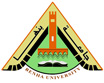 .Model No.12
Course Specifications : Elective Humanities 1University : Benha universityFaculty : Faculty of Engineering at ShoubraDepartment : Electrical Engineering Department 1- Course Data 2-  Course Aim For students undertaking this course, the aims are to:3- Intended Learning Outcomes of Course (ILOS) 4- Course Contents 5- Teaching and Learning Methods 6- Teaching and Learning Methods of Disables7- Student Assessment 8- List of References 
Faculty of Engineering at ShoubraModel No.11A
Course Specifications : Elective Humanities 1University : Benha universityFaculty : Shoubra Faculty of Engineering at shoubraDepartment : Electrical Engineering Department  Matrix of Knowledge and Skills of the course Course Contenta1a2a13a17b1b2c1c2d1d2Project as a part of strategic plansProject CycleProject Scope ManagementWork Breakdown Structure (WBS)Project Time ManagementProject requirementsProject schedulingProject planningPERT “Program Evaluation Review Techniques” for PlanningCPM “Critical Path MethodProject crashingProject Management Software (MindView)Project organizationCourse Aimsa1a2a13a17b1b2c1c2d1d2Describe  the many activities needed to complete the project, placing them in logical sequence, estimating the time required allocating resourcesDemonstrate a practical plan made that is the main benchmark for controlling progress towards completion on time - Course Coordinator :     Basem Mamdoh Hagag Elhalawany- Head of Department :     Prof. Dr. Sayed Abo-Elsood Ward